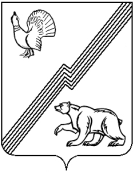 ГЛАВА ГОРОДА ЮГОРСКАХанты-Мансийского автономного округа – Югры ПОСТАНОВЛЕНИЕот   25 октября 2019 года 										№  63О внесении изменений в постановление  главы города Югорска от 27.12.2018 № 83 «О порядке формирования муниципальных резервов управленческих кадров в городе Югорске»В соответствии с Законом Ханты-Мансийского автономного округа-Югры от 30.12.2008 № 172-оз «О резервах управленческих кадров в Ханты-Мансийском автономном округе-Югре»:1. Внести в постановление главы города Югорска от 27.12.2018 № 83 «О порядке формирования муниципальных резервов управленческих кадров в городе Югорске» следующие изменения:1.1. В пункте 7 слова «начальника юридического управления администрации» заменить словами «первого заместителя главы».1.2. В приложении 1:1.2.1. Разделы 1- 6 изложить в следующей редакции:«1. Общие положения1.1. Настоящий Порядок регулирует в соответствии с Законом Ханты-Мансийского автономного округа-Югры от 30.12.2008 №172-оз «О резервах управленческих кадров                           в Ханты-Мансийском автономном округе-Югре» отношения, связанные с формированием муниципальных резервов управленческих кадров в городе Югорске на целевые управленческие должности различных сфер управления и работой с ними.1.2. Задачами формирования муниципальных   резервов управленческих кадров являются:- своевременный подбор претендентов на должности, для замещения которых формируются резервы управленческих кадров, из числа руководителей, обладающих наиболее высоким управленческим потенциалом;- планомерная подготовка и профессиональное развитие управленческих кадров;- создание условий для развития кадрового потенциала системы местного самоуправления в стратегической перспективе, включая развитие кадрового потенциала муниципальных организаций.1.3. Формирование муниципальных резервов управленческих кадров основано                         на принципах:- единства подходов к формированию требований и критериев отбора лиц, включенных  в резервы управленческих кадров, к их подготовке и личностно-профессиональному развитию, направлениям и способам эффективной реализации резервов управленческих кадров;- планомерного подбора и подготовки кандидатов для замещения целевых управленческих должностей;- комплексного подхода к оценке личностно-профессиональных ресурсов лиц, включенных в резервы управленческих кадров, на основе анализа совокупности всех составляющих управленческого потенциала, а также факторов, влияющих на его развитие,                  с учетом как текущей эффективности и результативности, так и потенциала личностно-профессионального развития;- постоянного совершенствования личностно-профессиональных ресурсов лиц, включенных в резервы управленческих кадров;- эффективности использования резервов управленческих кадров.1.4. В целях повышения гласности при формировании муниципальных резервов управленческих кадров образуется комиссия по формированию муниципальных резервов управленческих кадров при главе города Югорска (далее - Комиссия). Положение о Комиссии и ее состав утверждаются главой города Югорска.2. Структура муниципальных резервов2.1. Муниципальные резервы управленческих кадров в городе Югорске                            (далее - муниципальные резервы) формируются по следующим группам:- резерв управленческих кадров для замещения целевых управленческих должностей муниципальной службы  в соответствии с перечнем целевых управленческих должностей муниципальной службы, на которые формируются муниципальные резервы управленческих кадров (приложение 1);- резерв управленческих кадров для замещения целевых управленческих должностей                в муниципальных учреждениях и на муниципальных предприятиях города Югорска                   (далее - муниципальных организаций) в соответствии с перечнем целевых управленческих должностей  в муниципальных организациях, на которые формируются муниципальные резервы управленческих кадров (приложение 2).2.2. Внутри каждой группы муниципального резерва лица, включенные в него, распределяются по уровню готовности к замещению целевых управленческих должностей:- «высший» уровень готовности – компетенции, опыт и общий уровень подготовки лица достаточны для назначения на целевые управленческие должности;- «базовый» уровень готовности – кандидатуры рассматриваются для замещения целевых управленческих должностей после получения ими дополнительного профессионального образования, по итогам и с учетом тестирования на определение готовности к назначению;- «перспективный» уровень готовности – кандидатуры рассматриваются для замещения целевых управленческих должностей после получения ими дополнительного профессионального образования, стажировки в профильных структурах, по итогам и с учетом тестирования на определение готовности к назначению.Распределение по уровням готовности к замещению целевых управленческих должностей осуществляется Комиссией.2.3. Срок нахождения кандидатов в муниципальных резервах составляет 3 года.С учетом динамики личностно-профессионального развития лица, включенного                           в муниципальные резервы, срок его нахождения в резерве может быть продлен, но не более чем на 3 года.2.4. Включение кандидатов в муниципальные резервы, а также продление срока нахождения в резерве осуществляется распоряжением (приказом) представителя нанимателя (работодателя) на основании решений Комиссии.3. Порядок формирования муниципальных резервов3.1. Муниципальные резервы  формируются путем конкурсного отбора. 3.2. Порядок формирования муниципальных резервов и перечни целевых управленческих должностей по каждой группе  утверждаются муниципальным правовым актом.3.3. Списки муниципальных резервов по каждой группе оформляются по форме согласно приложению 3 к настоящему Порядку. К сведениям о кандидатах, включенных в списки муниципальных резервов относятся: фамилия, имя, отчество; год, число и месяц рождения; образование (наименование учебного заведения, дата его окончания, специальность, квалификация); место службы (работы)                       и замещаемая должность; стаж работы на управленческих должностях (по специальности), общий стаж работы; дата проведения конкурса (дата и номер протокола заседания комиссии); дата включения в муниципальный резерв (распоряжение, дата и номер); уровень готовности кандидата к замещению вакантных должностей; сведения о подготовке кандидата (информация о наличии индивидуального плана профессионального развития); отметка о назначении                                               на вакантную должность (дата и номер распоряжения (приказа); отметка об исключении                   из резервов управленческих кадров (распоряжение, дата и номер).Формирование списков  муниципальных резервов  и размещение информации о лицах, включенных в них,  осуществляют: управление по вопросам муниципальной службы, кадров  и наград (далее - кадровая служба)  по резерву управленческих кадров для замещения целевых управленческих должностей муниципальной службы  и отдел прогнозирования и трудовых отношений по резерву управленческих кадров для замещения целевых управленческих должностей в муниципальных организациях, на основании данных, предоставленных уполномоченными должностными лицами представителя нанимателя (работодателя)                     (далее – уполномоченные органы).3.4. На каждого гражданина, включенного в муниципальные резервы формируется учетное дело.В состав учетного дела  включаются: - документы, представленные для участия в конкурсном отборе;- копии правовых актов о включении в муниципальные резервы, о продлении срока  нахождения (при наличии) и об исключении из муниципальных резервов;- индивидуальный план профессионального развития кандидата;- документы, подтверждающие прохождение лицом, включенным в муниципальные резервы, профессиональной переподготовки, повышения квалификации или стажировки                   в период нахождения в муниципальных резервах.3.5. Сведения о муниципальных резервах ежеквартально в срок до 15 числа последнего месяца отчетного квартала передаются в Департамент государственной гражданской службы              и кадровой политики Ханты-Мансийского автономного округа-Югры для проведения мониторинга работы по формированию, подготовке и использованию муниципальных резервов.4. Работа с муниципальными резервами4.1. Работа с лицами, включенными в муниципальные резервы (далее - участники резерва), направлена на повышение их профессионального уровня, развитие профессионально важных качеств и управленческой компетенции, и включает в себя комплекс мероприятий                по развитию управленческого потенциала:- проведение оценочных мероприятий, включая диагностику личностно-профессиональных качеств, с целью формирования индивидуальных планов профессионального развития участников резерва (текущая оценка компетенций), а также определения готовности к замещению целевых управленческих должностей  (итоговая оценка компетенций);- подготовку и утверждение до 20 января текущего года ежегодной программы подготовки и личностно-профессионального развития участников резерва;- разработку индивидуальных планов профессионального развития, проведение мониторинга и оценку степени их выполнения;- организационное, информационное, научно-методическое и экспертное обеспечение мероприятий для участников  резерва;- реализацию дополнительных профессиональных программ профессиональной переподготовки и повышения квалификации, обучающих семинаров и тренингов;- организацию коммуникативных мероприятий, включая встречи с государственными деятелями, руководством автономного округа, города, конференции, круглые столы, проектно-аналитическую деятельность, наставничество, стажировки, а также других образовательных форм, методов и технологий с целью создания условий профессиональной коммуникации, обмена успешным управленческим опытом участников резерва и отработки на практике полученных знаний и навыков;4.2. Обучение участников резерва, включая их дополнительное профессиональное образование, осуществляется за счет средств местного бюджета, выделяемых с учетом объемов финансирования муниципальной программы города Югорска «Развитие  муниципальной службы», на основе Программы подготовки и личностно-профессионального развития лиц, включенных в муниципальные резервы и индивидуальных планов профессионального развития, предусмотренной статьей 13 Закона Ханты-Мансийского автономного округа-Югры от 30.12.2008 № 172-оз «О резервах управленческих кадров в Ханты-Мансийском автономном округе – Югре».4.3. Выбор вида, количества и тематической направленности мероприятий определяется с учетом уровня готовности к замещению целевых управленческих должностей и результатов текущей оценки компетенций участника резерва.Для «высшего» уровня готовности предусматриваются коммуникативные мероприятия за исключением проектно-аналитической деятельности.Для «базового» уровня готовности предусматриваются дополнительное профессиональное образование, коммуникативные мероприятия.Для «перспективного» уровня готовности предусматриваются дополнительное профессиональное образование, коммуникативные мероприятия (за исключением проектно-аналитической деятельности), наставничество, стажировка в профильных структурах                       по согласованию с наставником.4.4. В течение 1 месяца после включения кандидатов в муниципальный резерв                             и проведения текущей оценки компетенций уполномоченные органы совместно с участником резерва и с привлечением наставника (при наличии) готовят проект индивидуального плана профессионального развития  по установленной по форме (приложение 3).4.5. В целях обеспечения эффективности обучения и оказания содействия                          в профессиональном развитии представителей «перспективного» уровня готовности представителем нанимателя (работодателем)  утверждаются  наставники.4.6. Наставничество осуществляется как в отношении одного, так и нескольких участников резерва одновременно.4.7. В обязанности наставника входит:- участие в разработке проектов индивидуальных планов профессионального развития;- содействие участникам резерва в совершенствовании их профессиональных знаний                 и навыков;- привлечение участников резерва к участию в коммуникативных мероприятиях, организуемых по инициативе наставника;- содействие в организации стажировки участника резерва;- оказание консультативной помощи участникам резерва в соответствии с компетенцией наставника;- изучение итогов выполнения индивидуальных планов профессионального развития                и внесение предложений   по дальнейшему развитию компетенций участников резерва;- подготовка предложений по исключению из резерва в связи с невыполнением участником резерва индивидуального плана профессионального развития.4.8. Наставник имеет право:- запрашивать информацию о прошедших участником резерва обучающих мероприятиях;- изучать результаты текущей и итоговой оценки компетенций участников резерва;- вносить на рассмотрение комиссии итоги выполнения индивидуальных планов профессионального развития, а также предложения по совершенствованию наставничества, работы с резервом и его эффективного использования.4.9. Уполномоченные органы осуществляют мониторинг и контроль выполнения индивидуальных планов профессионального развития, ежегодно готовят соответствующий анализ и до 1 февраля направляют его результаты в Комиссию.4.10. В случае невыполнения участником резерва индивидуального плана профессионального развития в течение первого года его действия на 50 и более процентов, наставник может внести на рассмотрение Комиссии предложение о досрочном исключении указанного лица из муниципального резерва.4.11. Корректировка индивидуальных планов профессионального развития осуществляется по результатам итоговой оценки компетенций.4.12. Представители «базового» и «перспективного» уровней готовности переводятся               на вышестоящий уровень по решению Комиссии с соблюдением последовательности уровней.4.13. Критериями перевода представителей  «базового» и «перспективного» уровней  готовности на вышестоящий уровень муниципального резерва являются:- выполнение участником резерва в полном объёме индивидуального плана обучения;- положительные результаты итоговой оценки компетенций;- положительная оценка наставника; - отсутствие у участника резерва статуса безработного.5. Использование муниципальных резервовОсновными направлениями использования муниципальных резервов являются:- назначения на вакантные вышестоящие должности, в том числе перемещения между должностями для оптимального распределения кадровых ресурсов по уровням и сферам муниципального управления;- реализация с привлечением участников резерва наиболее значимых проектов                         и мероприятий, направленных на совершенствование государственной и муниципальной политики в различных сферах жизнедеятельности государства, общества, муниципального образования;- привлечение участников резерва для подготовки кадровых резервов  иных уровней.При появлении вакантной должности из числа целевых управленческих должностей, включенных в муниципальные резервы, на эту должность назначается участник резерва, имеющий «высший» уровень готовности, при условии отсутствия иных участников резерва                 с равным указанному уровнем готовности.В случае, не предусмотренном абзацем пятым настоящего раздела, по решению главы города Югорска (при замещении вакантной целевой управленческой должности муниципальной службы) либо органа администрации города Югорска, выполняющего функции и полномочия учредителя, представителя нанимателя (работодателя) в отношении подведомственных  муниципальных организаций (при замещении вакантной целевой управленческой должности в муниципальных организациях), проводится конкурс на замещение вакантной должности на общих основаниях.6. Порядок пересмотра и пополнения муниципальных резервов.Исключение из муниципальных резервов6.1. Комиссия ежегодно в течение 1 квартала текущего года проводит анализ состояния муниципальных резервов. При этом оценивается деятельность каждого участника резерва                 за минувший год, его личностно-профессиональное развитие, рассматриваются представленные отзывы о результатах выполнения индивидуального плана профессионального развития участника резерва, решаются вопросы пересмотра и пополнения муниципальных резервов.6.2. Исключение из муниципальных резервов производится по решению Комиссии                 в следующих случаях:- назначение участника резерва на целевую управленческую  должность;- отказ участника резерва от предложения по замещению вакантной целевой управленческой должности без уважительных причин;- невыполнение участником резерва индивидуального плана профессионального развития, в том числе в связи с отказом от прохождения профессиональной переподготовки, повышения квалификации и стажировки;- выявление недостоверности представленных участником резерва сведений для включения в муниципальные резервы;- возникновение и (или) установление обстоятельств, препятствующих поступлению               на муниципальную службу или прохождению муниципальным служащим службы                               в соответствии с законодательством Российской Федерации;- увольнение с муниципальной службы по основаниям, установленным статьей 19 Федерального закона от 20.03.2007 № 25-ФЗ «О муниципальной службе в Российской Федерации», а также увольнение по основаниям, установленным пунктами 3, 5, 6, 7, 8, 11 статьи 81 Трудового кодекса Российской Федерации; - смерть участника резерва либо признания его безвестно отсутствующим или объявления умершим на основании решения суда, вступившего в законную силу;- подача участником резерва личного заявления об исключении из муниципального резерва;- исключение должности из перечня целевых управленческих должностей муниципальной службы, перечня целевых управленческих должностей в муниципальных организациях;- изменение квалификационных требований к должности муниципальной службы, если     в результате такого изменения участник резерва перестал соответствовать квалификационным требованиям к должности муниципальной службы;- сокращение должности муниципальной службы, для замещения которой участник резерва состоял в муниципальном резерве;- вступившее в законную силу решение суда в отношении участника резерва, состоящего в муниципальном резерве, совершившего коррупционное правонарушение, о лишении права занимать определенные должности муниципальной службы;- в иных случаях, установленных законодательством Российской Федерации                                         и препятствующих замещению целевой управленческой должности муниципальной службы или целевой управленческой должности в муниципальных организациях.6.3. Исключение из  муниципальных резервов оформляется распоряжением (приказом) представителя нанимателя (работодателя) на основании решения Комиссии и в течение одного месяца с момента издания распоряжения (приказа) доводится до сведения лица, исключенного из муниципальных резервов.».1.2.2. В наименовании приложения 2 слова «организациях города Югорска» заменить словом «организациях,».1.3. Пункт 1.1 раздела 1 приложения 2 изложить в следующей редакции:«1.1. Настоящее Положение определяет порядок деятельности Комиссии                                      по формированию муниципальных резервов управленческих кадров при главе города Югорска (далее - Комиссия), образуемой в целях формирования и подготовки муниципальных резервов управленческих кадров в городе Югорске для замещения целевых управленческих должностей муниципальной службы и целевых управленческих должностей в муниципальных учреждениях и на муниципальных предприятиях города Югорска.».1.4. Абзац тринадцатый приложения 3 изложить в следующей редакции: «Начальник отдела прогнозирования и трудовых отношений департамента экономического развития и проектного управления администрации города Югорска (в случае формирования резерва управленческих кадров для замещения целевых управленческих должностей муниципальной службы)». 2. Опубликовать постановление в официальном печатном издании города Югорска                 и разместить на официальном сайте органов местного самоуправления города Югорска.3. Настоящее постановление вступает в силу после его официального опубликования.4. Контроль за выполнением постановления возложить на первого заместителя главы города Югорска Д.А. Крылова.Исполняющий обязанностиглавы города Югорска                                                                                                   Д.А. Крылов